Autoclave Location: Building/Room _________________ 	Autoclave Model & Make: _______________________ Responsible Person Name: 	 	 	 	 	Responsible Person Phone: _______________________ Biological Indicator (BI) Type/Brand: ________________ The purpose of this log is to maintain documentation of autoclave use Original records, including test pack card, to be maintained by Responsible Individual. 	 Page 1 of 1 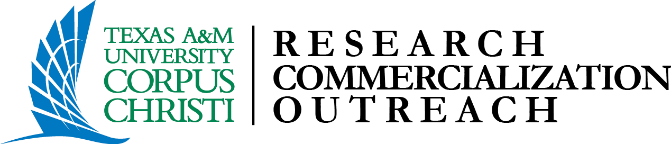 Date Operator Name BI Lot Number BI Expiration Date Cycle Description Incubation Time Results Pass/Fail Comments Or  Corrective Action 